You are creating a customer database for the Winston Salem Warthogs minor league baseball team.  Draw a project Network given the information from the book on page 193.  Complete the forward and backward pass, compute the activity slack, and identify the critical path.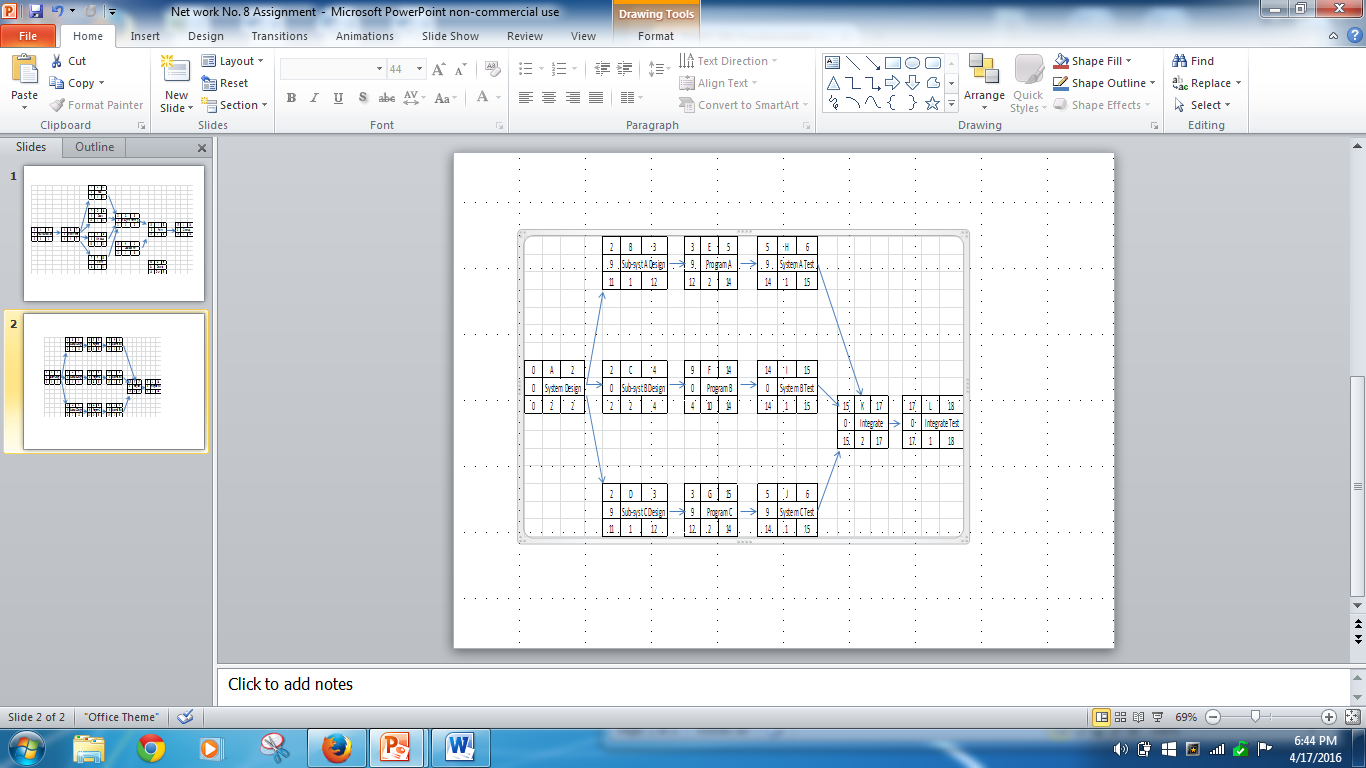 Critical Path:  A, C, F, I, K and L activities because they cannot be stated late or the project will be finish late.  Estimate finish time is 18 days, according to activity L.Reference:Gray, C. and Larson. (2014). Project Management, The Managerial Process, (6th). Pages 161-177. McGaw Hill Education, ISBN 978-1-259-01070-5